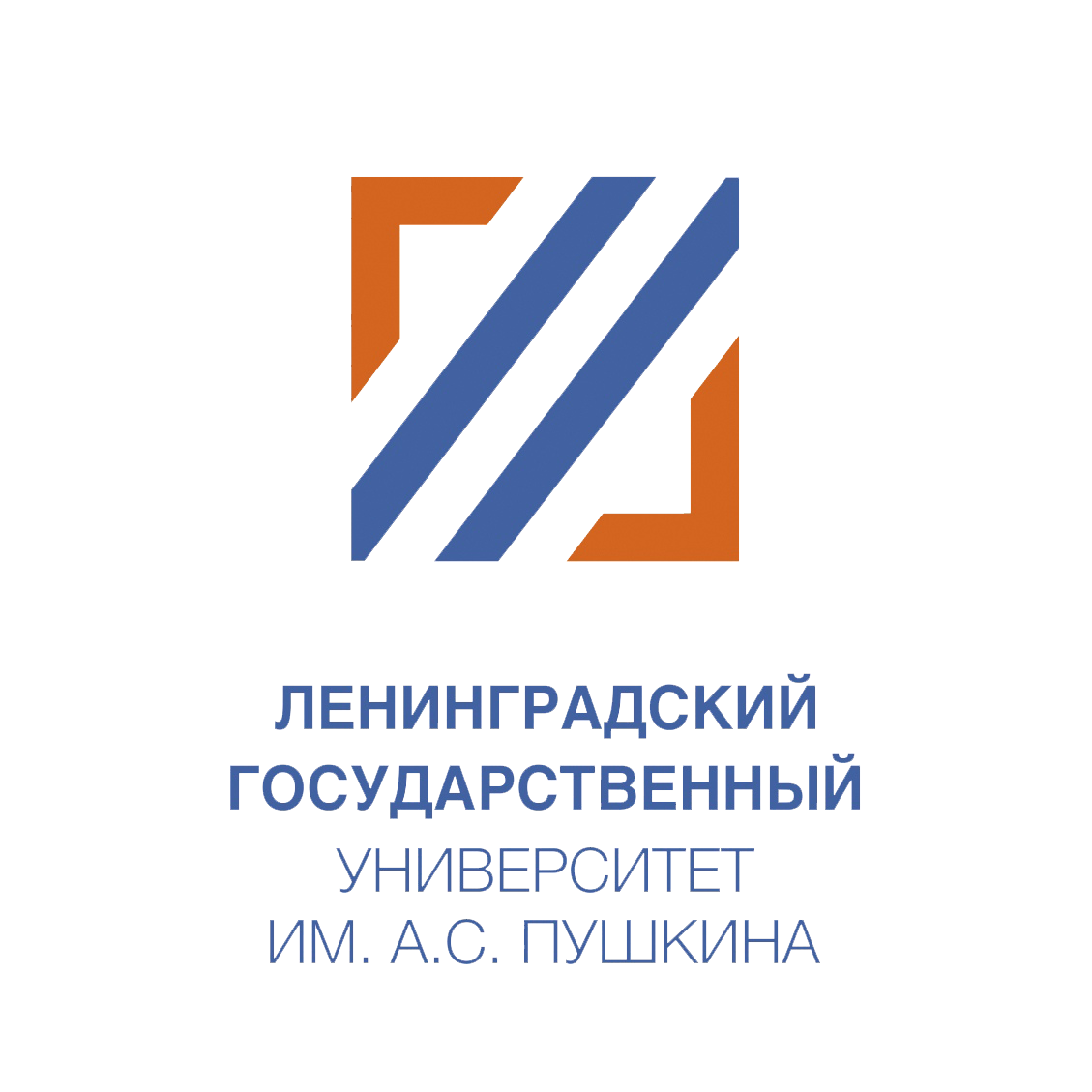 КОМИТЕТ ОБЩЕГО И ПРОФЕССИОНАЛЬНОГО ОБРАЗОВАНИЯ ЛЕНИНГРАДСКОЙ ОБЛАСТИГосударственное автономное учреждение высшего образования Ленинградской области «ЛЕНИНГРАДСКИЙ ГОСУДАРСТВЕННЫЙ УНИВЕРСИТЕТ ИМ. А.С. ПУШКИНА»ЮРИДИЧЕСКИЙ ФАКУЛЬТЕТ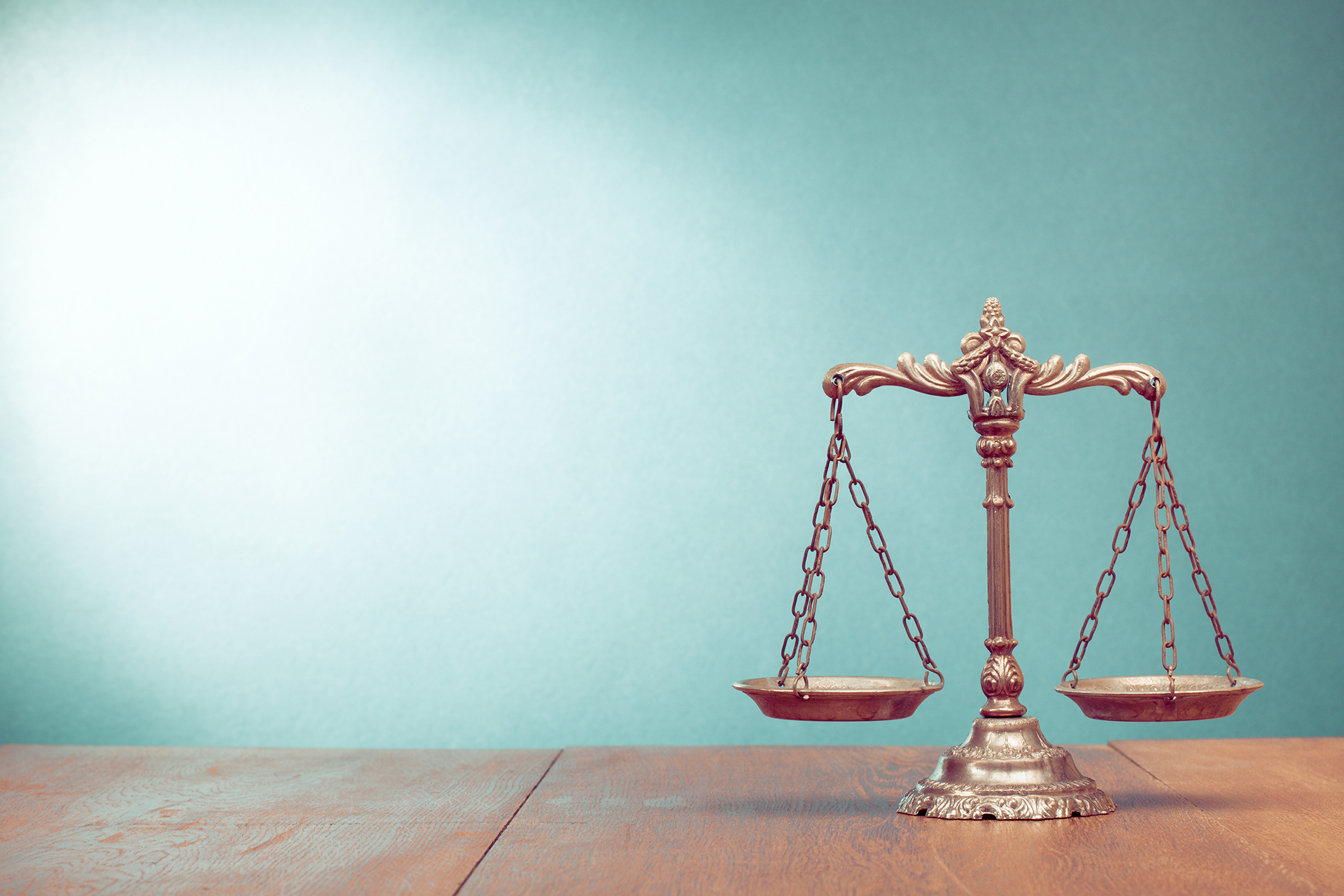 ПРОГРАММАX Всероссийской научно-практической конференции «ТЕОРИЯ И ПРАКТИКА СОВРЕМЕННОЙ ЮРИДИЧЕСКОЙ НАУКИ»18 апреля 2023Санкт-Петербург2023Режим работы конференции:Открытие конференции			10.00 – 10.10Приветственное слово                                   10.10 – 10.30Пленарное заседание				10.30 – 12.30Подведение итогов конференции		12.30– 12.35ОРГАНИЗАЦИОННЫЙ КОМИТЕТ конференцииПрезидиумДВАС Григорий Викторович – д.э.н., к.т.н., профессор, ректор Ленинградского государственного университета им. А.С. Пушкина;ЖУРАВЛЕВ Владимир Павлович – к.ю.н., доцент, проректор по работе с органами государственной власти, муниципальными образованиями и общественными объединениями Ленинградского государственного университета им. А.С. Пушкина;КОБРИНА Лариса Михайловна – д.п.н., профессор, проректор по научной работе Ленинградского государственного университета им. А.С. Пушкина;Члены комитетаРЫБКИНА Марина Владимировна – д.ю.н., профессор, зав. кафедрой трудового права и права социального обеспечения, декан юридического факультета Ленинградского государственного университета им. А.С. Пушкина;КОКОРИН Игорь Сергеевич – к.ю.н., доцент, зав. кафедрой гражданского и международного частного права Ленинградского государственного университета им. А.С. Пушкина;ПАВЛИК Михаил Юрьевич – д.ю.н., профессор, зав. кафедрой уголовного права и процесса Ленинградского государственного университета им. А.С. Пушкина;ЧЕРКАСОВ Константин Валерьевич – д.ю.н., доцент, зав. кафедрой предпринимательского права Ленинградского государственного университета им. А.С. Пушкина; РОМАШОВ Роман Анатольевич – д.ю.н., профессор, зав. кафедрой теории и истории государства и права Ленинградского государственного университета им. А.С. Пушкина;МАМОНОВ Вадим Васильевич – д.ю.н., профессор, зав. кафедрой государственного права Ленинградского государственного университета им. А.С. Пушкина;БУГЕЛЬ Николай Васильевич – д.ю.н., профессор, заслуженный юрист Российской Федерации, профессор кафедры гражданского и международного частного права Ленинградского государственного университета им. А.С. Пушкина;Открытие конференцииВступительное слово декана юридического факультета Ленинградского государственного университета им. А.С. Пушкина, д.ю.н., профессораРыбкиной Марины ВладимировныПРИВЕТСТВЕННОЕ СЛОВОПанченко Ирина ЮрьевнаСтарший вице-президент торгово-промышленной палаты Ленинградской областиКолпаков Иван АлександровичСоветник губернатора Ленинградской областиГардашников Андрей МихайловичДепутат законодательного собрания Ленинградской области седьмого созываПредседатель комиссии по экологии и природопользованиюКалинин Андрей ВячеславовичГлавный врач Санкт-Петербургского государственного бюджетного учреждения здравоохранения «Городской врачебно-физкультурный диспансер»доктор медицинских наук, доцентДоклады пленарного заседанияВЫЗОВЫ СОВРЕМЕННОСТИ КАК ОБЪЕКТ ИССЛЕДОВАНИЯ СОВРЕМЕННОЙ ЮРИДИЧЕСКОЙ НАУКИРомашов Роман Анатольевичд.ю.н., профессор, Заслуженный деятель науки Российской Федерации, зав. кафедрой теории и истории государства и права Ленинградского государственного университета им. А.С. ПушкинаПРАВОВОЕ ПОЛОЖЕНИЕ ЧЕЛОВЕКА И ГРАЖДАНИНА: К ИСТОРИИ ВОПРОСАМакаров Дмитрий Андреевичк.ю.н., доцент, доцент кафедры государственного права Ленинградского государственного университета им. А.С. ПушкинаОСОБЕННОСТИ ЮРИДИЧЕСКОГО УПРАВЛЕНИЯ КОМПАНИЕЙЮркова Марина Аркадьевнак.э.н., доцент, доцент кафедры предпринимательского права Ленинградского государственного университета им. А.С. ПушкинаОСНОВАНИЯ ПЕРЕСМОТРА СУДЕБНЫХ АКТОВ В ПРАВЕ ДОПЕТРОВСКОЙ РОССИИ Петров Константин Васильевичк.и.н., к.ю.н., доцент, доцент кафедры теории и истории государства и права Ленинградского государственного университета им. А.С. ПушкинаФОРМИРОВАНИЕ ЦИФРОВОГО ПРАВА КАК КОМПЛЕКСНОЙ ОТРАСЛИ ПРАВА В СОВРЕМЕННОЙ РОССИИЩепкин Сергей Станиславовичк.ю.н., доцент, доцент кафедры гражданского и международного частного права Ленинградского государственного университета им. А.С. ПушкинаСОВРЕМЕННЫЕ ПРОБЛЕМЫ ПРЕДМЕТА ПРЕСТУПЛЕНИЯ, ПРЕДУСМОТРЕННОГО СТ. 234 УК РФСокольский Георгий Юрьевичстарший преподаватель кафедры уголовного права и процессаЛенинградского государственного университета им. А.С. ПушкинаДЕЛОВАЯ РЕПУТАЦИЯ УЧАСТНИКОВ КОНТРАКТНОЙ СИСТЕМЫ В СФЕРЕ ГОСУДАРСТВЕННЫХ ЗАКУПОККокорин Игорь Сергеевичк.ю.н., доцент, заведующий кафедрой гражданского и международного частного права Ленинградского государственного университета им. А.С. ПушкинаНаучные сообщенияК вопросу о совершенствовании российского уголовно-процессуального законодательстваПавлик Михаил Юрьевич – д.ю.н., профессор, заведующий кафедрой уголовного права и процесса Ленинградского государственного университета имени А. С. ПушкинаК вопросу об административной преюдиции в уголовном правеАнтонов Антон Геннадьевич – д.ю.н., доцент, профессор кафедры уголовного права и процесса Ленинградского государственного университета имени А. С. ПушкинаАктуальные вопросы применения прокурорами полномочий в сфере защиты прав граждан на оплату труда: региональный аспектЛиханова Ирина Игоревна– к.ю.н., доцент, доцент кафедры уголовного права и процесса Ленинградского государственного университета имени А. С. ПушкинаПротиводействие транснациональной преступностиПавлик Елизавета Михайловна – к.ю.н., доцент, доцент кафедры уголовного права и процесса Ленинградского государственного университета имени А. С. ПушкинаУголовная ответственность за террористический актАксенов Дмитрий Васильевич – к.ю.н., доцент кафедры уголовного права и процесса Ленинградского государственного университета имени А. С. ПушкинаНекоторые вопросы, связанные с разделом совместно нажитого имущества супруговНовицкая Лада Юрьевна – к.ю.н., доцент, доцент кафедры трудового права и права социального обеспечения Ленинградского государственного университета им. А.С. ПушкинаНекоммерческие организации в системе волонтёрских движений Нечаева Дарья Сергеевна – старший преподаватель кафедры трудового права и права социального обеспечения Ленинградского государственного университета им. А.С. ПушкинаПодготовка специалистов прокурорской деятельности в системе повышения квалификации прокуратуры РоссииАлексеева Юлиана Борисовна - Начальник отдела кадров прокуратуры г. Санкт-ПетербургаШабаров Дмитрий Валентинович - Прокурор отдела кадров прокуратуры г. Санкт-ПетербургаО некоторых вопросах организации органов местного самоуправления в ЗАТОВересов Алексей Андреевич – преподаватель СПО Лужского института (филиала) Ленинградского государственного университета им. А.С. ПушкинаМисюрёв Михаил Владимирович - старший преподаватель кафедры правоведения Лужского института (филиала) Ленинградского государственного университета им. А.С. ПушкинаК вопросу об уровнях реагирования на угрозы безопасностиВиноградов Олег Васильевич – к.ю.н., доцент, заведующий кафедрой правоведения Лужского института (филиала) Ленинградского государственного университета им. А.С. ПушкинаТопчий Валерий Васильевич - старший преподаватель кафедры правоведения Лужского института (филиала) Ленинградского государственного университета им. А.С. ПушкинаПонятие и особенности современной российской уголовно-правовой наукиДолгополов Кирилл Андреевич – к.ю.н., доцент, заведующий кафедрой уголовного права и процесса юридического института ФГАОУ ВО «Северо-Кавказский федеральный университет»Основы профессиональной подготовки современных юристов: возрождения фундаментальной юридической науки и возврат к специалитету Кудрявцев Юрий Анатольевич – к.ю.н., доцент, доцент кафедры правоведения Лужского института (филиала) Ленинградского государственного университета им. А.С. ПушкинаКомпетенция уполномоченного по правам потребителей финансовых услуг Кулакова Диана Владимировна – адъюнкт Академия управления МВД России «Нормотворчество: теория и практика современной Российской Федерации»Куртяк Иван Владимирович – к.ю.н., доцент, доцент кафедры правоведения  Лужского института (филиала) Ленинградского государственного университета им. А.С. ПушкинаПроблемы обеспечения правосубъектности лиц, находящихся в медицинской комеЛазаренкова Ольга Григорьевна – к.ю.н., доцент, доцент кафедры гражданского и международного частного права Ленинградского государственного университета им. А.С. ПушкинаСовременная российская уголовно-правовая политика налоговых преступленийМаксимов Андрей Геннадьевич – аспирант ФГБОУ ВО «Алтайский государственный университет»Участие органов прокуратуры в привлечении граждан к административной ответственности за оскорблениеСаманба Иван Леонидович – Заместитель прокурора Адмиралтейского района Санкт-ПетербургаО правах  и обязанностях в Российской Федерации Сафонова Людмила Сергеевна – к.ю.н., доцент кафедры государственного права Ленинградского государственного университета им. А.С. Пушкина Договоры возмездного оказания услуг: некоторые проблемы правового регулированияШадрина Екатерина Геннадьевна – к.ю.н., доцент, доцент кафедры гражданского и международного частного права Ленинградского государственного университета им. А.С. ПушкинаВарианты стратегий депутатов с момента внесения законопроекта в законодательный орган в терминах теории игрПригон Максим Николаевич – к.ю.н., доцент, доцент кафедры трудового права и права социального обеспечения Ленинградского государственного университета им. А.С. ПушкинаМеханизм, используемый органами внутренних дел, по профилактике совершения дистанционного мошенничества в отношении гражданШпагина Юлия Викторовна – к.ю.н., старший преподаватель кафедры управления органами расследования преступлений Академии управления МВД РоссииЗаконность в современном российском правопониманииИгнатенко Дмитрий Иванович – д.ю.н., доцент, доцент кафедры правоведения Лужского института (филиала) Ленинградского государственного университета им. А.С. ПушкинаРумянцев Алексей Алексеевич - старший преподаватель кафедры правоведения, Лужский институт (филиал) Ленинградского государственного университета им. А.С. ПушкинаПроблемы защиты персональных данных в цифровых валютах центральных банковСоколов Алексей Анатольевич – аспирант, ЧОУ ВО «Санкт-Петербургский университет технологий управления и экономики»Бугель Николай Васильевич – д.ю.н., профессор, профессор кафедры гражданского и международного частного права Ленинградского государственного университета им. А.С. ПушкинаПодведение итогов работы конференцииКокорин Игорь СергеевичЗаведующий кафедрой гражданского и международного частного права Ленинградского государственного университета им. А.С. ПушкинаВ работе конференции принимают участие обучающиеся по направлению Юриспруденция, статьи будут опубликованы в сборнике материалов конференции